Document pour les parentsEn Francepedagojeux.fr/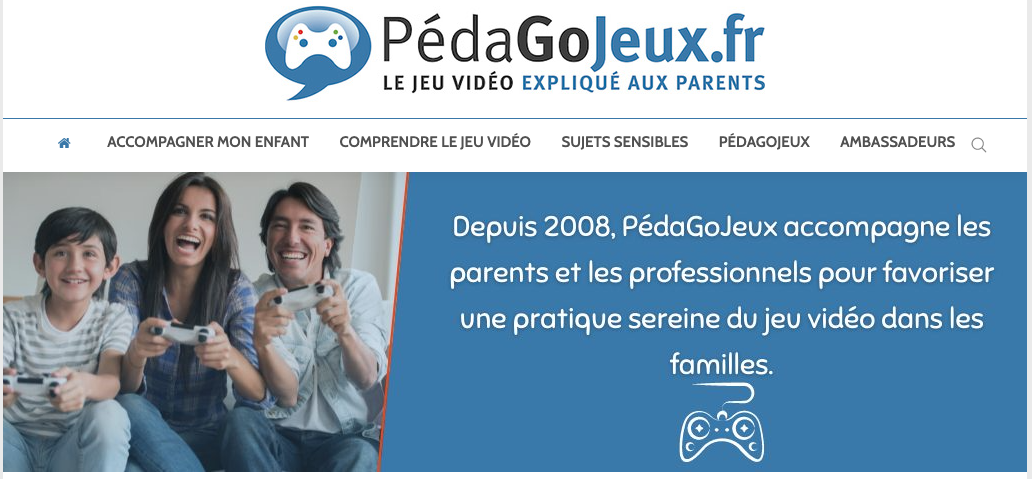 pegi.info/fr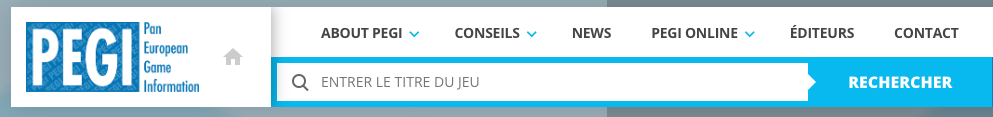 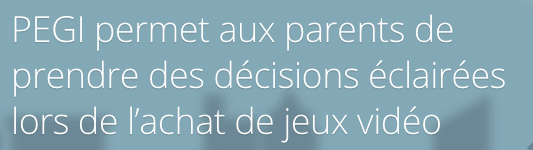 Aux États-Unisesrb.org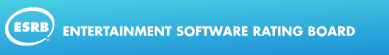 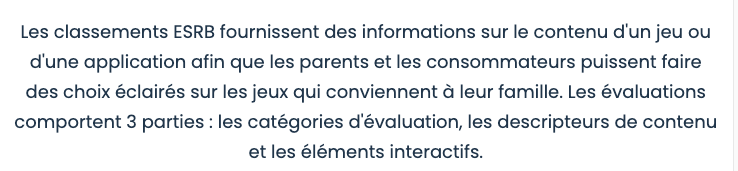 